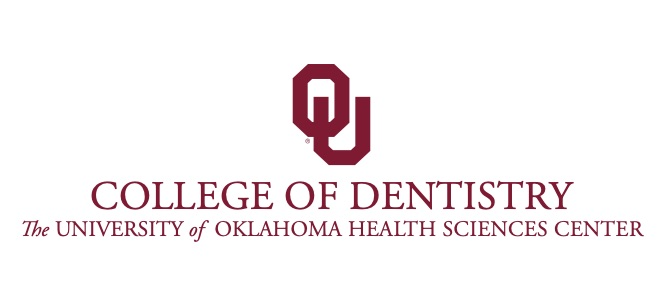 DEPARTMENT OF ORAL IMPLANTOLOGY PHONE: (405) 271-3956FAX: (405) 271-3966Email: cod-oralimplantology@ouhsc.eduPrivate Dentist: ___________________________________Office Number: ________________________Fax Number: _______________________Patient’s Name:  __________________________________Patient’s DOB: __________Patient’s Contact Number: __________________Patient’s last exam:  ___________________Patient’s last cleaning:  ____________________Patient’s current periodontal status:  _______________Is patient’s treatment: _______complete _______in progressImplant consult area: _______________________________Comments:  ____________________________________________________________________________________________________________________________________________________________________________________________________     Referring Dentist's Signature                                                                DATEMy signature verifies that this patient is currently receiving comprehensive treatment in my practice and that I will provide the recommended follow-up care indicated. *I understand and agree that the College of Dentistry’s faculty may decline the referral based on the treatment complexity.	* Please be aware that if implants are placed here, they will be restored here.FEES (as of June. 2023)   Consult-$38.00     PA-$16.00     Pano-$54.00    CT-scan- $243.00      								